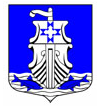 Администрациямуниципального образования«Усть-Лужское сельское поселение»Кингисеппского муниципального районаЛенинградской областиПОСТАНОВЛЕНИЕот 20 октября 2022 года № 331Об отмене постановления от 30.05.2016 № 101 «Об утверждении административного регламента предоставления муниципальной услуги «Подготовка и выдача обзорных планов земельных участков в границах МО «Усть-Лужское сельское поселение»В соответствии с Федеральным законом Российской федерации № 131-ФЗ от 06.10.2003 года «Об общих принципах организации местного самоуправления в Российской Федерации», администрация муниципального образования «Усть-Лужское сельское поселение» Кингисеппского муниципального района Ленинградской областиПОСТАНОВЛЯЕТ:Отменить Постановления от 30.05.2016 № 101 «Об утверждении административного регламента предоставления муниципальной услуги «Подготовка и выдача обзорных планов земельных участков в границах МО «Усть-Лужское сельское поселение».Разместить данное постановление на официальном сайте администрации МО «Усть-Лужское сельское поселение» и на сайте «Леноблинформ».Настоящее постановление вступает в силу со дня его официального опубликования.Контроль за исполнением настоящего постановления оставляю за собой.Глава администрации МО «Усть-Лужское сельское поселение»                                                                      П.И.КазарянИсп. Будуштяну Ю.В.тел. 8 (81375) 61-440